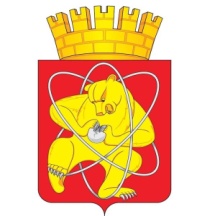 Городской округ «Закрытое административно – территориальное образование  Железногорск Красноярского края»АДМИНИСТРАЦИЯ ЗАТО г. ЖЕЛЕЗНОГОРСКПОСТАНОВЛЕНИЕ24.09.2021                                                                                                                                 104зО внесении изменений в план проведения плановых проверок юридических лиц и индивидуальных предпринимателей по муниципальному земельному контролю на 2021 год В соответствии со статьей 72 Земельного кодекса Российской Федерации, Федеральным законом от 31.07.2020 № 248-ФЗ «О государственном контроле (надзоре) и муниципальном контроле в Российской Федерации», постановлением Правительства Российской Федерации от 30.06.2010 № 489 «Об утверждении правил подготовки органами государственного контроля (надзора) и органами муниципального контроля ежегодных планов проведения плановых проверок юридических лиц и индивидуальных предпринимателей», руководствуясь Уставом ЗАТО Железногорск, ПОСТАНОВЛЯЮ:Исключить из плана проведения плановых проверок юридических лиц и индивидуальных предпринимателей по муниципальному земельному контролю на 2021 год, утвержденного постановлением Администрации ЗАТО  г. Железногорск от 27.10.2020 № 115з, Муниципальное казенное учреждение «Управление по делам гражданской обороны, чрезвычайным ситуациям и режима ЗАТО Железногорск».Председателю комиссии по осуществлению муниципального земельного контроля на территории ЗАТО Железногорск (А.А. Сергейкин): Сведения о внесенных в план изменениях направить в течение                    трех рабочих дней со дня их внесения в прокуратуру ЗАТО г. Железногорск на бумажном носителе (с приложением копии в электронном виде) заказным почтовым отправлением с уведомлением о вручении. Сведения о внесенных в план изменениях разместить в течение                  пяти рабочих дней со дня их внесения на официальном сайте городского округа «Закрытое административно-территориальное образование Железногорск Красноярского края» в информационно-телекоммуникационной сети «Интернет».Контроль над выполнением настоящего постановления возложить на первого заместителя Главы ЗАТО г. Железногорск по жилищно-коммунальному хозяйству  А.А. Сергейкина. Настоящее постановление вступает в силу с момента его подписания.Глава ЗАТО г. Железногорск 						   	   И.Г. Куксин 